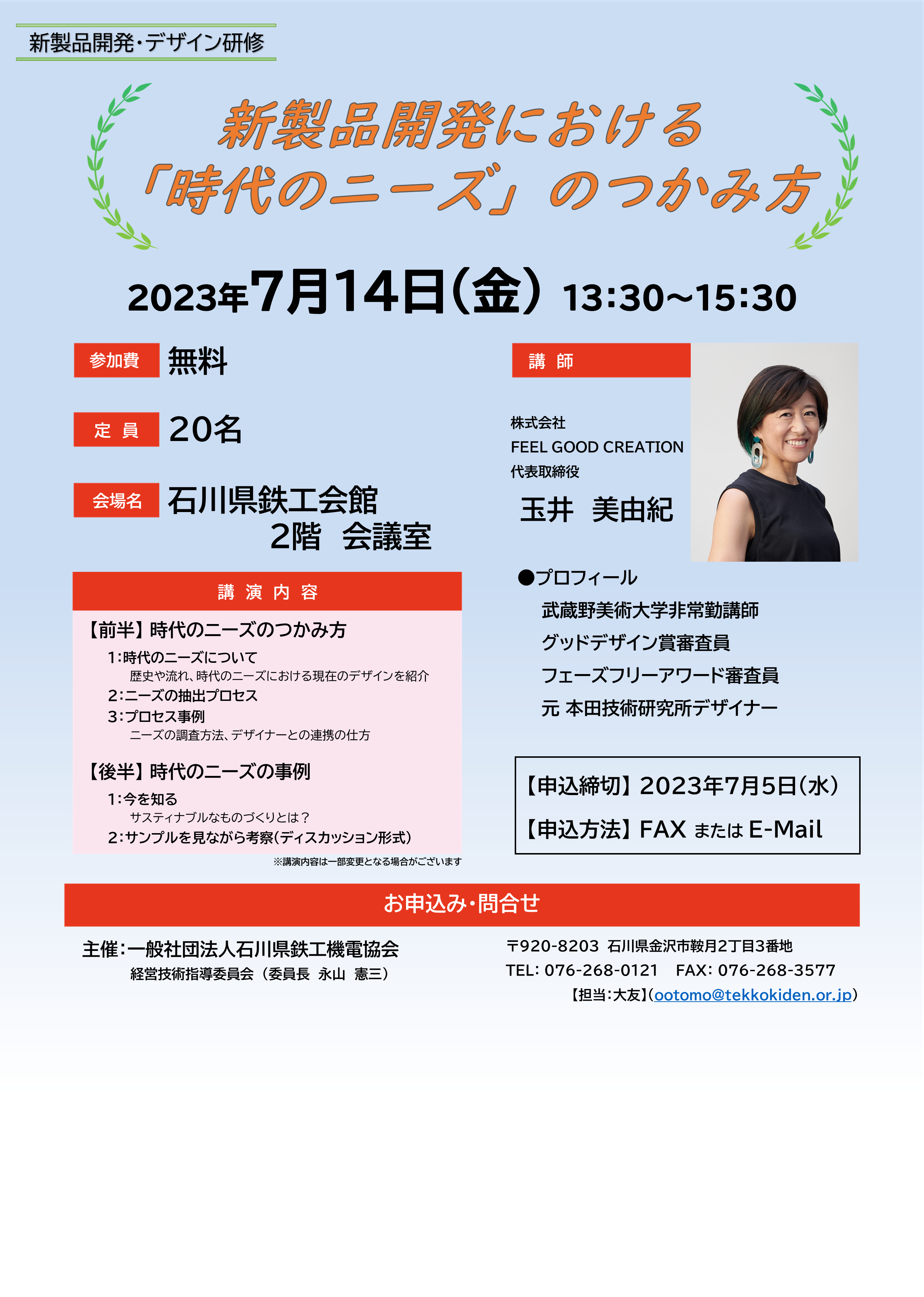 会社名電話番号氏名E – mail所属・役職 等